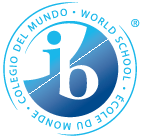 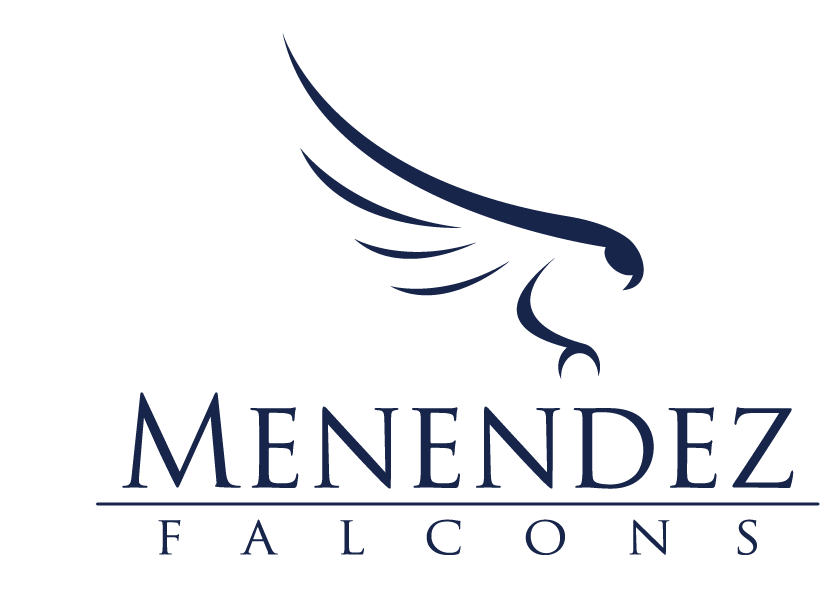 PMHS CAS Contact ReportAs a CAS requirement you must meet a total of five (5) times with your CAS Coordinator throughout your two (2) year IB career. Please take this contact report to your coordinator and have them initial that you have met. Juniors: Ms. Neff (Media Center) Seniors: Mr. Hoog (RM 975)Date due to CAS CoordinatorStudent Comments/ Progress (Amount of Hours, Reflection)Coordinator CommentsCoordinator SignatureEnd of 1st Quarter (Junior Year)Semester Break (Junior Year) End of Year (Junior Year)End of 1st Quarter(Senior Year)Semester Break (Senior Year)